彰化縣茄荖國小因應嚴重特殊傳染性肺炎疫情通知111/6/10更新依據2022-06-10 [11105835] 公告，因應本縣自6月13日至6月17日暫停實體課程，改採遠距線上教學，相關做法如下：一、自6/13-6/17暫停實體課程,採遠距線上教學。二、暫停實體課程期間，學生家庭照顧確有困難者，學校提供基本照顧服務(含午餐)。三、有基本照顧需求學生原則回原班級上課。。四、六年級畢業生6/15返校參加畢業典禮。五、線上教學活動及作業請家長協助督促當日完成。六、如有相關疑問請撥學校電話2523018與學校聯繫或直接與導師聯絡七、請留意校園e指通APP、學校網頁、臉書及彰化縣政府公告，掌握最新資訊。八、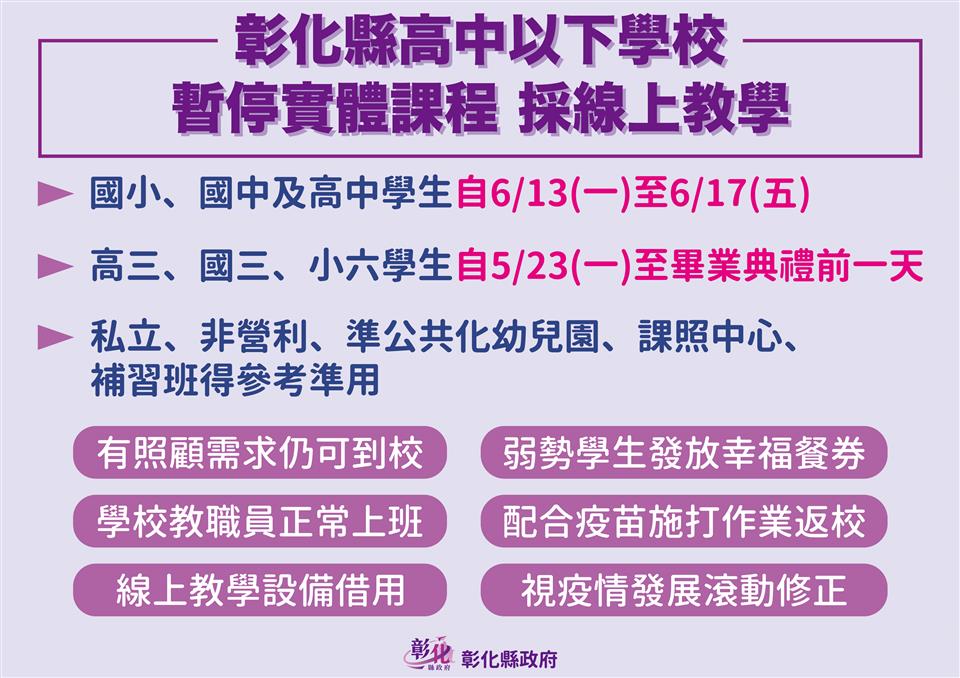 